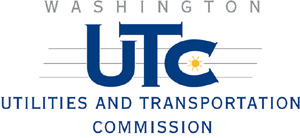 FROM: 	Mike Young		DATE: 	June 27, 2016SUBJECT: 	TL-160670, US Ecology Washington, Inc. Discussion: US Ecology Washington, Inc. (US Ecology or company) is a low-level radioactive waste site operating company as defined in RCW 81.04.010 (4). As required by WAC 480-92-055 (3), the company is to file with the Utilities and Transportation Commission (UTC or commission) a report on its affiliated interest and subsidiary transactions. On May 24, 2016, the company filed with the commission its affiliated interest and subsidiary transactions report. Scope of Staff Investigation:Staff will examine the filing in UTC Docket TL-160670 and answer the following questions:Does the information provided by the company meet the requirements of WAC 480-92-055 (3)?As a result of examining the transactions contained in this filing, what areas and elements of affiliate contracts and arrangements will need to be examined in a future rate case to validate that they are reasonable and consistent with the public interest?Requirements set forth in WAC 480-92-055 (3) (a) and (b):WAC 480-92-055 requires regulated low-level radioactive waste site operating companies to provide the commission with the following information relating to transactions between them and their affiliate(s): In the materials filed by the company in TL-160670, US Ecology states, “The services provided by US Ecology, Inc., to US Ecology Washington, Inc. consist of accounting, legal and management services.” The filing also states, “No costs are allocated or charged for the services US Ecology, Inc., provides to US Ecology Washington, Inc.” The filing also contains a balance sheet and income statement for the year 2015 for both US Ecology and the affiliate: US Ecology, Inc. The consolidated balance sheet for both US Ecology Washington, Inc. and US Ecology, Inc., contains an amount of $69,987,031 as a non-current liability for intercompany transactions. This amount reflects the net difference between receivables and payables that resides in a central bank account owned by the company’s affiliate; U.S. Ecology, Inc. As required by rule in WAC 480-92-055 (3) (b) (i) through (vii), the company has provided the following information:ConclusionTake no other action on this filing at this time and close the docket.RequirementStaff opinionCorporate organization chart of the company and its affiliated interests and subsidiaries (WAC 480-92-055 (3) (a)).US Ecology has met this requirement.RequirementStaff opinionBalance sheet and income statement for such affiliated interest ((WAC 480-92-055 (3) (b) (i)).US Ecology has met this requirement.Description of the products or services provided to or from the company and each such affiliated interest or subsidiary ((WAC 480-92-055 (3) (b) (ii)).US Ecology has met this requirement.Description of the pricing basis or costing method, and procedures for allocating costs for such products or services, and the amount and accounts charged during the year ((WAC 480-92-055 (3) (b) (iii)).US Ecology has met this requirement.Description of the terms of any loans between the company and each such affiliated interest or subsidiary and a listing of the year-end loan amounts and maximum loan amounts outstanding during the year ((WAC 480-92-055 (3) (b) (iv)).US Ecology has met this requirement.Description of the terms and total amount of any obligation or liability assumed by the company for each such affiliated interest or subsidiary ((WAC 480-92-055 (3) (b) (v)).US Ecology has met this requirement.Description of the activities of each such affiliated interest or subsidiary with which the company has transactions ((WAC 480-92-055 (3) (b) (vi)).US Ecology has met this requirement.A list of all common officers and directors between the solid waste company and each such affiliated interest or subsidiary, along with their titles in each organization ((WAC 480-92-055 (3) (b) (vii)).US Ecology has met this requirement.